O setor de licitações vem informar aos licitantes que pretendem concorrer ao processo licitatório 053/2017 PP 04/2017 que:O item 66 (papel higiênico de primeira qualidade, folha interfolhada, simples, 100%(cem) celulose) deverá ser cotado fardo com 64 unidades de 60 metros.O item 86 (saco plástico para lixo, capacidade 100lts) poderá ser cotado em 2 pacotes com 5 unidades.	Avisamos ainda que o item 8.3 (qualificação técnica) do edital não será exigido.Janaúba 15 de março de 2017Marco Antonio de CarvalhoPregoeiro Municipal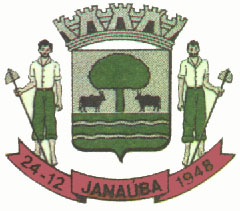 PREFEITURA MUNICIPAL DE JANAÚBA - ESTADO DE MINAS GERAISCNPJ 18.017.392/0001-67Praça Dr. Rockert, 92 – Centro – CEP 39440-000 - Janaúba - MG.Fone: 0** 38 3821-4009 – Fax: 0** 38 3821-4393Site: www.janaubamg.com.br      -     Email: marco.lopes@janauba.mg.gov.br